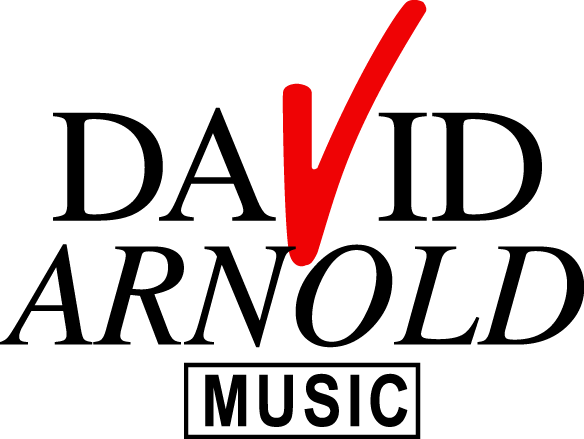 THE NEW KOOLLYRIC SHEET FOR RESINGSID’s:1.  FAST BASIC: "94.5 KOOL-FM”2. FAST SLOGAN: "The Valley’s Greatest Hits, 94.5 KOOL-FM” 3. MEDIUM FAST BASIC: "94.5 KOOL-FM” 4.  MEDIUM FAST SLOGAN: "The Valley’s Greatest Hits, 94.5 KOOL-FM” 5.  MEDIUM SLOGAN: "The Valley’s Greatest Hits, 94.5 KOOL-FM” 6.  MEDIUM SLOGAN: "The Valley’s Greatest Hits, 94.5 KOOL-FM” 7.  MEDIUM FAST RAMP: "94.5 KOOL-FM” TOP OF THE HOUR:8. FAST: (BED) "94.5 K-O-O-L-FM Phoenix”WEATHER (w/tag ID):9. FAST: "Valley Weather” (bed) “94.5 KOOL-FM”PROMO-1 (w/tag ID):10. MEDIUM FAST: (BED) “2-6-0-94-94 At KOOL-FM” PROMO-2 (w/tag ID):11. MEDIUM FAST: (BED) “94.5 KOOL-FM”FAST-SLOW TRANSITIONS:12.  “94.5 (transition) KOOL-FM” 13.  “94.5 (transition) KOOL-FM” INSTRUMENTAL CUTS:14.  TRAFFIC 15.  NEWS 16.  THEMATIC SOUNDER 